                    L i t u r g i e 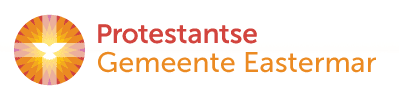 Orde van dienst voor zondag 3 november 2019 (kanselruil)Zendingsdienst, voorbereid door de ZWO-commissieochtenddienst, 10.00 uur, Dorpskerk te OostkapelleVoorganger: ds. Rianne de Reus (Aagtekerke-Domburg)Dienst van de voorbereiding:orgelspelvoorzang: Liedboek 315 – Heb dank, o God van alle levenwelkom en mededelingenzingen (staande): Liedboek 117a: 1, 2 – Gij volken loof uw God en Heerstil gebedbemoediging:v: Onze hulp is in de Naam van de HEER a: die hemel en aarde gemaakt heeft, v: die eeuwig trouw is a: en nooit loslaat wat zijn hand begon.groetkyriegebedglorialied: Samen in de naam van Jezus (muziek en tekst via beamer) Dienst van het Woord:kinderen gaan naar de kindernevendienstgebed bij de opening van het Woord1e lezing: Lucas 19: 1-10 -lector Nel Francke zingen: Liedboek 186 – Er is geen plaats2e lezing: Zambiaans Onze Vader  - door Lian Jobse en Nel Francke zingen: Liedboek 838: 1, 2, 3 – O grote God die liefde zijtverkondigingmeditatief orgelspelzingen: ‘Wij delen geloof’ (Kerk in Actie-lied)kinderen komen terug uit de kindernevendienstDienst van de gebeden en gaven:dankgebed en voorbeden predikant en Simon Corbijn, stil gebed, Onze VaderPowerpoint bij collecte voor opleiding predikanten Zambia inzameling van de gaven zingen slotlied (staande): Liedboek 425 – Vervuld van uw zegenheenzending en zegengezongen ‘amen’ (3x)